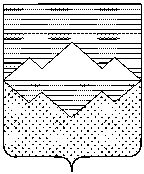 СОВЕТ  ДЕПУТАТОВАЙЛИНСКОГО СЕЛЬСКОГО ПОСЕЛЕНИЯСАТКИНСКОГО МУНИЦИПАЛЬНОГО РАЙОНАЧЕЛЯБИНСКОЙ ОБЛАСТИ РЕШЕНИЕот 21 ноября 2019 г. №30О внесении изменений в Положение «Об установлении земельного налога на территории Айлинского сельского поселения»В целях приведения муниципальных правовых актов в соответствие с главой 31 Налогового кодекса РФ и руководствуясь пунктом 1 статьи 61, статьи 63 Бюджетного кодекса РФ, статьи 57 Федерального закона от 06.10.2003 №131-ФЗ «Об общих принципах организации местного самоуправления в Российской Федерации», СОВЕТ ДЕПУТАТОВ АЙЛИНСКОГО СЕЛЬСКОГО ПОСЕЛЕНИЯ РЕШАЕТ:Внести в Положение «Об установлении земельного налога на территории Айлинского сельского поселения», утвержденного решением Совета депутатов Айлинского сельского поселения от 25.09.2014 №6 (в ред. от 01.03.2016 года), следующие изменения:1) в пункте 3: а) абзац первый подпункта 2 дополнить словами «(за исключением земельных участков, приобретенных (предоставленных) для индивидуального жилищного строительства, используемых в предпринимательской деятельности)»;б) абзац второй подпункта 2 изложить в следующей редакции:«не используемых в предпринимательской деятельности, приобретенных (предоставленных) для ведения личного подсобного хозяйства, садоводства или огородничества, а также земельных участков общего назначения, предусмотренных Федеральным законом от 29 июля 2017 года N 217-ФЗ «О ведении гражданами садоводства и огородничества для собственных нужд и о внесении изменений в отдельные законодательные акты Российской Федерации»;2) пункт 4 исключить.2. Подпункты «а» и «б» пункта 1 части 1 настоящего решения вступает в силу с 1 января 2020 года, но не ранее чем по истечении одного месяца со дня официального опубликования настоящего решения.Пункт 2 части 1 настоящего решения вступает в силу с 1 января 2021 года, но не ранее чем по истечении одного месяца со дня официального опубликования настоящего решения.3. Опубликовать настоящее решение в средствах массовой информации и в сети «Интернет».4. Контроль за исполнением настоящего решения возложить на финансово-юридическую комиссию Совета депутатов Айлинского сельского поселения (председатель Сухоруков В.А.).        Глава Айлинского сельского поселения              	             		Т.П. Шуть